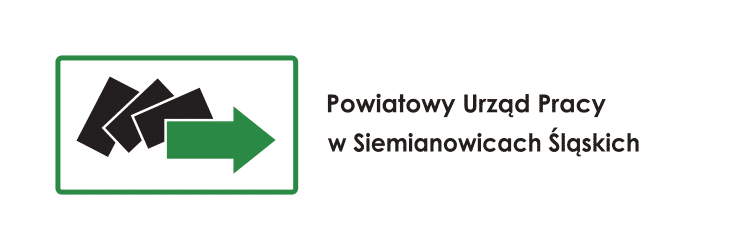 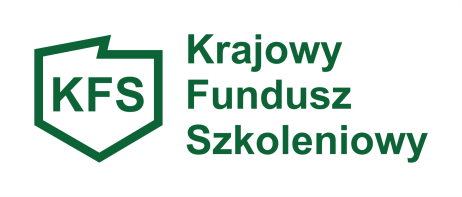 POWIATOWY URZĄD PRACY w Siemianowicach Śląskichul. Wyzwolenia 1741-103 Siemianowice Śląskie       Siemianowice Śląskie, dnia …………………………………………………………									imię i nazwisko………………………………....nr PESELOŚWIADCZENIE PRACOWNIKA DOT. ZGODY NA ZBIERANIE, PRZETWARZANIE, UDOSTĘPNIANIE I ARCHIWIZOWANIE DANYCH OSOBOWYCHPracownik wyraża zgodę na zbieranie, przetwarzanie, udostępnianie i archiwizowanie danych osobowych dotyczących jego osoby przez Powiatowy Urząd Pracy w Siemianowicach Śląskich dla celów związanych z rozpatrywaniem wniosku oraz realizacją umowy o finansowanie działań obejmujących kształcenie ustawiczne pracowników i pracodawcy w ramach Krajowego Funduszu Szkoleniowego, o których mowa w ustawie z 20 kwietnia 2014 r. o promocji zatrudnienia i instytucjach rynku pracy (tj. Dz. U. 2023 poz. 735 z późn. zm.) zgodnie                                               z Rozporządzeniem Parlamentu Europejskiego i Rady (UE) 2016/679 z dnia 27 kwietnia 2016 r.           w sprawie ochrony osób fizycznych w związku z przetwarzaniem danych osobowych 
i w sprawie swobodnego przepływu takich danych oraz uchylenia dyrektywy 95/46/WE................................................................………………                 (data, podpis pracownika)